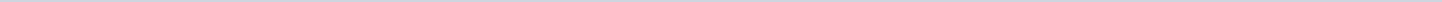 Geen documenten gevonden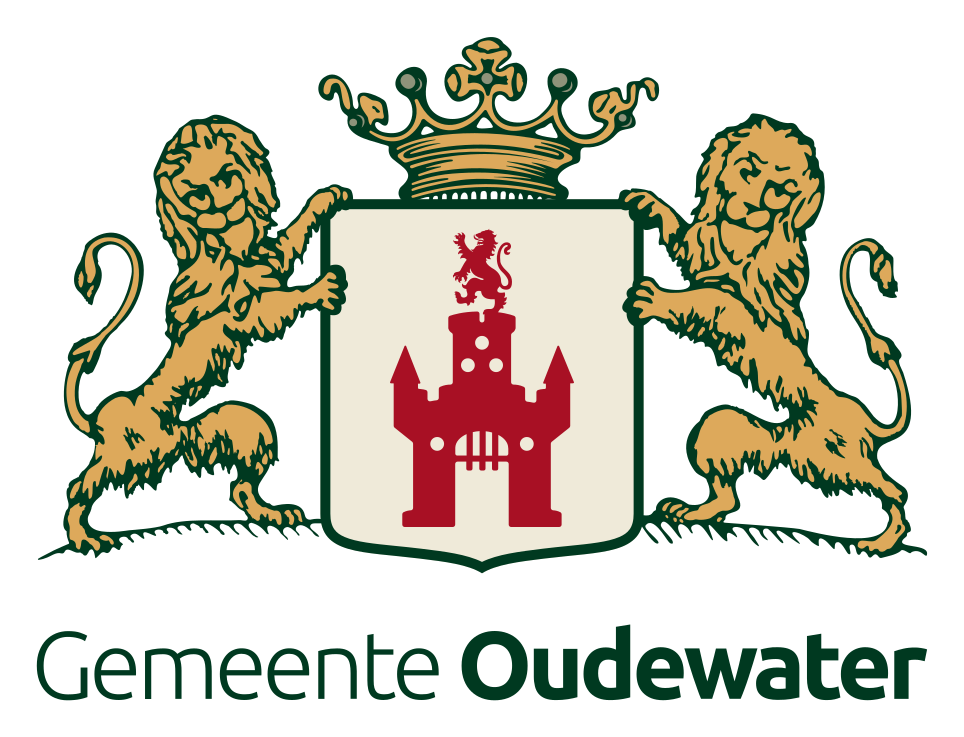 Gemeente OudewaterAangemaakt op:Gemeente Oudewater28-03-2024 11:37Schriftelijke vragen art. 32 RvO0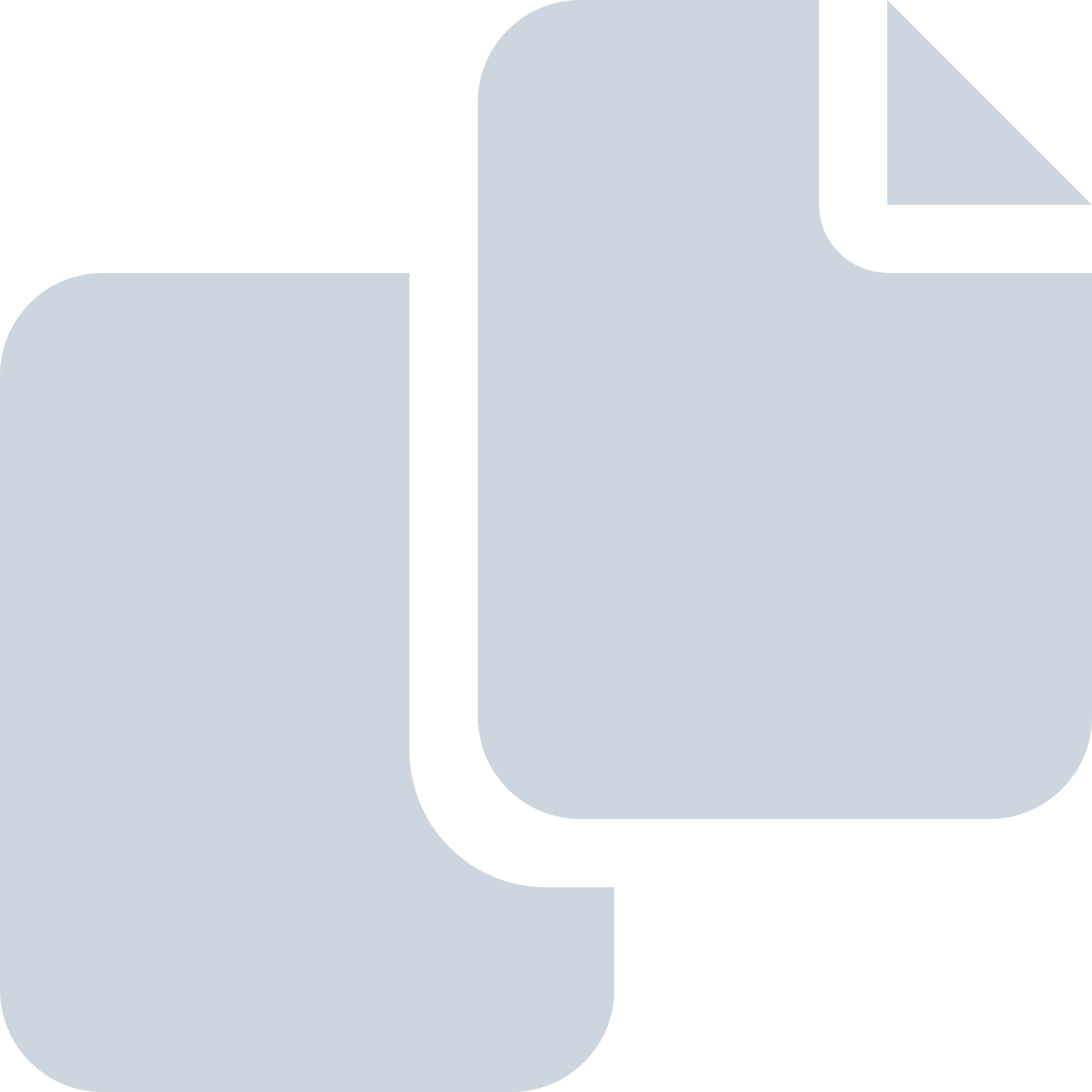 Periode: december 2015